On Study Visit Checklist – SampleSTUDY NAMESite Name: 	Pt_ID: 	Visit Date:            /                   /                        .	d	 d	m	 m	 m	y	y	y	yVisit Name:  Wk1     Wk2      Wk4      Wk8      Wk12…..etc.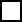 Did the participant attend this visit?	 Yes (if yes, continue)	 NoPlease check all assessments completed at this visit:	Blood Draw 		 Fasting	 Not fasting	Study Questionnaires	 Completed by participant	 Completed by staff	Vital Signs  Physical Exam  Concomitant Medications		No change 		Change from last visit (explain in Comments and record on adverse event (AE) log/case report form (CRF)  Signs and Symptoms		No change 		Change from last visit (explain in Comments and record on AE log/CRF)		If this was an AE, was it serious?                         Yes       NoIf yes, what was the date it was reported to the institutional review board (IRB)?________________________________  Other (specify in Comments)Is the participant continuing in the study?	 Yes	 NoIf no, remember to complete a STUDY COMPLETION form.If yes, schedule next visit.Comments:Signature:		Date: